INDICAÇÃO Nº 5997/2017Indica ao Poder Executivo Municipal serviços de poda de árvore da Avenida Monte Castelo.Excelentíssimo Senhor Prefeito Municipal, Nos termos do Art. 108 do Regimento Interno desta Casa de Leis, dirijo-me a Vossa Excelência para sugerir que, por intermédio do Setor competente, que efetue serviços de manutenção nos coqueiros e a poda necessária das árvores existentes na Avenida Monte Castelo.Justificativa:Frequentadores da Avenida Monte Castelo alegam que, tanto os coqueiros, quanto as árvores ali existentes, precisam de manutenção periódica, pois, os galhos das árvores atrapalham pedestres, as folhas velhas dos coqueiros caem pondo em risco motoristas e motociclistas.Plenário “Dr. Tancredo Neves”, em 21 de julho de 2.017.Gustavo Bagnoli-vereador-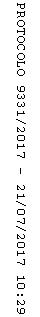 